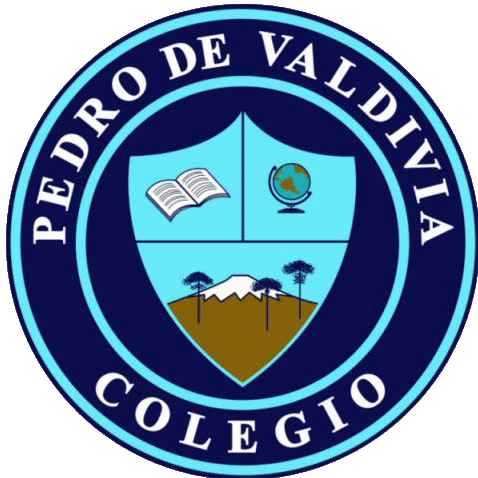 CRONOGRAMA DE ACTIVIDADESUNIDAD Nº1 “CONSTRUCCION DE ESTADOS-NACIONES EN EUROPA, AMERICA Y CHILE”DOCENTE: Luis Toro CofréCURSO O NIVEL: PRIMERO MEDIOASIGNATURA: HISTORIA, GEOGRAFÍA Y CIENCIAS SOCIALES.SEMANA /FECHAACTIVIDADESADECUACIÓN  PROYECTO INTEGRACIÓN RECURSOFECHA ENTREGA 04 A 08 DE MAYOLectura libro de clases (P.110, 112,113).Guía Actividades.Enviar fotografías o documento apdvactividades@gmail.com o ltorocofre@gmail.com-Se realiza adaptación a la guía de trabajo simplificando vocabulario de las preguntas, elaborando preguntas optativas para los alumnos.-Se crea guía complementaria con glosario de conceptos relacionados con el contenido a tratar.-Se monitoria y apoyo a través de grupo de WhatsApp para resolver dudas.Texto escolar.Guía actividades.08 de Mayo11 A 13 DE MAYOLectura libro de clases. (116-117)Opción 1:  Resumen o extracción de ideas principales (Fichaje)¿Qué es un fichaje? Es un tipo de resumen, en el cual los estudiantes deben leer un texto, y hacer una breve síntesis, usando fragmentos del mismo texto, para explicarlo.Opción 2: Actividades 1 y 2 pagina 117.Enviar fotografías apdvactividades@gmail.com o ltorocofre@gmail.com-Se desarrolla una guía complementaria con estrategias para realizar un resumen, técnicas de subrayada y conceptos que el mejor desarrollo de la actividad pedagógica.Se monitoria y apoyo a través de grupo de WhatsApp para resolver dudas.Texto escolar.Cuaderno del estudiante.13 de Mayo13 AL 15 DE MAYOEvaluación Formativa.Enviar fotografías apdvactividades@gmail.com o ltorocofre@gmail.comSe entregara orientación para realizar la evaluación, como también se realizara una adaptación, simplificando enunciados, vocabulario.Texto escolar.Cuaderno del estudiante.15 de Mayo